Boambee Public School Canteen Menu                                                                       Morning Specials 8.30am - 8.50am onlyCheesy melts - cheese or cheese & tomato	$0.50Toasted sandwich ½ (chse or chse/tom)             	$0.50Spaghetti or baked bean toasted roll   		$1.00Weet-Bix bites (honey or fruit)              		$0.50  Yoghurt cup with fruit or muesli             		$1.00Fruit (also lunchtime)                             		$1.00Hot chocolate (also lunchtime)	          		$1.00                       Snacks for Lunch Break - 11amFrozen juice or milk cups	          		$1.00Ice-cream in a bucket (GF)                   		$1.20Quelch fruit tubes                                  		$0.50Paddle pop (Rainbow or Choc) 			$2.00Moosie (bluemoon or Choc)		             $1.50Twisted frozen yogurt (choc/vanilla or                  $2.00  watermelon/mango)				Juicies (lemonade/tropical or wildberry) 		$1.50Jelly and custard or Jelly Cup	          		$1.00Frozen custard on stick		          		$0.50Frozen yoghurt on stick (straw or mango)	$0.50Frozen pineapple ring                           		$0.50Frozen grapes/watermelon (seasonal)    		$0.50Anzac cookie					$0.30Fruit muffin - homemade                       		$1.00Water cracker (3) and cheese                 		$0.50Popcorn (canteen made)                     	 	$0.20Drinks - All DayBottled water			          		$1.50Plain milk 200ml		          		$1.60Flavoured milk 300ml (choc or straw)         	$2.20Fruit juice 200ml		          		$1.60(apple, orange or apple and blackcurrant)	Orange = occasional foods, Green = everyday foods2024                                 Super Sandwiches and Wraps - 11amAll sandwiches are made on wholemeal bread and all rolls are white bread. Salad sandwich – lettuce, carrot, tomato,	$3.50 beetroot, cheese, cucumber & mayo			Salad sandwich plus ham or chicken		$4.50 Egg sandwich					$3.20Egg and lettuce sandwich - egg, lettuce & mayo	$3.50       Ham or chicken or tuna		      		$3.30Ham and cheese                                               	$3.50Ham, cheese & tomato                                 	$4.00 Chicken & cheese                                         	$3.50Chicken, cheese & tomato                           	$4.00 Chicken, lettuce & mayo				$4.00
Cheese and tomato                                          	$3.00                     Cheese					      	$2.50Vegemite or jam or honey  	                   	$2.00Salad wrap - lettuce, tomato, carrot, beetroot,                                                                cucumber, cheese, onion and mayo                           Small   $3.50             Large  $4.50 	Salad wrap - with ham, chicken, egg or tuna 	                          Small   $4.50             Large  $5.50Extras for creating the perfect lunch;Lettuce, tomato, carrot, beetroot, cucumber,corn, pineapple, mayo, cheese,                     	$0.30Ham, chicken, tuna or egg			$1.00Salad Boxes - 11amMini Munch      	lettuce, tomato, carrot,         	$3.50			beetroot, corn, cheese		Super salad      lettuce, tomato, carrot,	       	$4.50	                                                        		cucumber, beetroot		                               		corn, onion, cheese		Mega salad	super salad with ham	       	$5.50			or chicken or egg or tuna	Fruit salad	small tub seasonal fruits       	$3.50 Open - Wed, Thurs, Fri - 8.30am to 11.40amHot Lunch Orders - 11amMini chicken wrap - crumbed chicken tender,      	$4.50                                         	lettuce, tomato, carrot & cheese   	                             Mini chilli wrap - crumbed chicken chilli tender   	$4.50             	lettuce, tomato, carrot, cheese &            	sweet chilli sauce                         	 Chicken burger - flame grilled chicken breast     	$4.50	             L         Llettuce, cheese & mayo			Surf burger - crumbed fish                               	$4.50          	lettuce, tomato & mayo			Boambee burger - meat pattie, lettuce, cheese, 	$5.00           	tomato, beetroot & sauce  		Cheese burger - meat pattie, cheese, sauce      	$4.50        Nachos GF – corn chip, cheese & h/made salsa	$4.50Pizza - ham & pineapple 		         	$4.00Meatball sub – long roll filled with meatballs in	$4.00             a tomato sauce topped with cheese	Pizza boats - long roll filled with nacho sauce,   	$4.00     ham, pineapple & cheese              	     Mini pie - lite (120g)                                             	$3.00Large Pie - lite meat (175g)               	            	$4.00Sausage roll - lite (120g)                                     	$3.00       Chicken chips 		                 	     5 for $4.00Chicken nuggets 		                  5 for $4.00Tomato or BBQ sauce				$0.40Lasagne 220g GF                                                	$4.20Macaroni & cheese 200g                              	$4.00                         Spaghetti Bolognese      			$4.20Butter Chicken					$4.50Mini munch salad with flame grilled 		$5.00  chicken fillet. 					 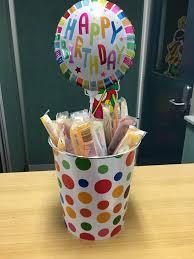 Birthday Buckets50 cents per ice-block. Please order before Friday for Monday and Tuesday.